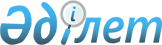 Сотталғандар үшін қоғамдық жұмыстарды ұйымдастыру туралы
					
			Күшін жойған
			
			
		
					Ақтөбе қаласының әкімдігі 2006 жылғы 21 сәуірдегі N 706 қаулысы. Ақтөбе қаласының әділет басқармасында 2006 жылдың 12 мамырда N 3-1-49 тіркелді. Күші жойылды - Ақтөбе қалалық әкімдігінің 2009 жылғы 20 сәуірдегі N 911 қаулысымен      Ескерту. Күші жойылды - Ақтөбе қалалық әкімдігінің 2009.04.20 N 911 қаулысымен.

      Сотталған Қазақстан Республикасы азаматтарын қала объектілеріндегі қоғамдық пайдалы жұмыстарға тарту мақсатында және Қазақстан Республикасының қылмыстық-атқару Кодексінің 30 бабы, "Қазақстан Республикасындағы жергілікті мемлекеттік басқару туралы" Қазақстан Республикасы Заңның 31 және 37 баптары негізінде қала әкімдігі ҚАУЛЫ ЕТЕДІ:

      1. Қосымшаға сәйкес сотталғандар үшін қоғамдық жұмыстар ұйымдастыру бойынша кәсіпорындар мен ұйымдар тізімі анықталсын, жалпы саны - 50 адам.

      2. Сотталғандар тапқан қаржы жергілікті бюджетке аударылсын.

      3. Қала әкімдігінің 2006 жылғы 15 сәуірдегі N 368 "Сотталғандар үшін қоғамдық жұмыстар ұйымдастыру туралы" қаулысының күші жойылды деп танылсын.

      4. Осы қаулының орындалуын бақылау қала әкімінің орынбасары А.Б. Мұхамбетовке жүктелсін.



 Сотталғандар үшін қоғамдық жұмыстар ұйымдастыру бойынша кәсіпорындар мен ұйымдар тізімі
					© 2012. Қазақстан Республикасы Әділет министрлігінің «Қазақстан Республикасының Заңнама және құқықтық ақпарат институты» ШЖҚ РМК
				
      Қала әкімі
№

Ұйымдар атауы

Жіберілетін сотталғандар саны

1.

"Арнаулы автокөлік" АҚ

5

2.

"Жасыл Әлем" ЖШС

5

3.

"Кастор" ЖШС

5

4.

"Өтес" ЖШС

5

5.

"Сандор" ЖШС

5

6.

"Абира" ЖШС

5

7.

"Башлам" ЖШС

5

8.

"Гем" ЖШС

5

9.

"Гүлтерек сервис" ЖШС

5

10.

"Зеленстрой" ЖШС

5

БАРЛЫҒЫ:

50

